HUKUK FAKÜLTESİ DEKANLIĞINAÖĞRETİM ELEMANI BAŞVURU DİLEKÇE FORMUİlan edilen Öğretim Elemanı kadro başvurusu için belirtmiş olduğum yukarıdaki bilgilerin doğru olduğunu, eksik ve yanlış beyanımın tespit edilmesi durumunda, atamam yapılsa dahi tüm haklarımdan feragat edeceğimi şimdiden beyan ve taahhüt ediyorum.		……/…../202…	Adı Soyadı	: 	İmza	: T.C. Kimlik No:FotoğrafFotoğrafAdı Soyadı:FotoğrafFotoğrafAskerlik Durumu: Yaptı Yaptı Yaptı Yaptı Yaptı Muaf Tecilli Tecilli Tecilli Tecilli TecilliTecil Tarihi  …../…../202…Tecil Tarihi  …../…../202…Tecil Tarihi  …../…../202…Tecil Tarihi  …../…../202…Tecil Tarihi  …../…../202…Tecil Tarihi  …../…../202…FotoğrafFotoğrafTebligat Adresi:FotoğrafFotoğrafE-Mail:GSM-Tel: GSM-Tel: GSM-Tel: GSM-Tel: GSM-Tel: GSM-Tel: GSM-Tel: GSM-Tel: FotoğrafFotoğrafBAŞVURDUĞU BİRİMLE İLGİLİ BİLGİLERBAŞVURDUĞU BİRİMLE İLGİLİ BİLGİLERBAŞVURDUĞU BİRİMLE İLGİLİ BİLGİLERBAŞVURDUĞU BİRİMLE İLGİLİ BİLGİLERBAŞVURDUĞU BİRİMLE İLGİLİ BİLGİLERBAŞVURDUĞU BİRİMLE İLGİLİ BİLGİLERBAŞVURDUĞU BİRİMLE İLGİLİ BİLGİLERBAŞVURDUĞU BİRİMLE İLGİLİ BİLGİLERBAŞVURDUĞU BİRİMLE İLGİLİ BİLGİLERBAŞVURDUĞU BİRİMLE İLGİLİ BİLGİLERBAŞVURDUĞU BİRİMLE İLGİLİ BİLGİLERBAŞVURDUĞU BİRİMLE İLGİLİ BİLGİLERBAŞVURDUĞU BİRİMLE İLGİLİ BİLGİLERBAŞVURDUĞU BİRİMLE İLGİLİ BİLGİLERBAŞVURDUĞU BİRİMLE İLGİLİ BİLGİLERBAŞVURDUĞU BİRİMLE İLGİLİ BİLGİLERBAŞVURDUĞU BİRİMLE İLGİLİ BİLGİLERBAŞVURDUĞU BİRİMLE İLGİLİ BİLGİLERBAŞVURDUĞU BİRİMLE İLGİLİ BİLGİLERBAŞVURDUĞU BİRİMLE İLGİLİ BİLGİLERBAŞVURDUĞU BİRİMLE İLGİLİ BİLGİLERFakülte/Yüksekokul/BirimFakülte/Yüksekokul/BirimFakülte/Yüksekokul/Birim:BölümBölümBölüm:Anabilim DalıAnabilim DalıAnabilim Dalı:Kadro UnvanıKadro UnvanıKadro Unvanı:Resmi Gazete Sayı TarihiResmi Gazete Sayı TarihiResmi Gazete Sayı Tarihi: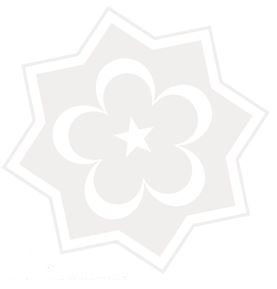 SINAVLARLA İLGİLİ BİLGİLERSINAVLARLA İLGİLİ BİLGİLERSINAVLARLA İLGİLİ BİLGİLERSINAVLARLA İLGİLİ BİLGİLERSINAVLARLA İLGİLİ BİLGİLERSINAVLARLA İLGİLİ BİLGİLERSINAVLARLA İLGİLİ BİLGİLERSINAVLARLA İLGİLİ BİLGİLERSINAVLARLA İLGİLİ BİLGİLERSINAVLARLA İLGİLİ BİLGİLERSINAVLARLA İLGİLİ BİLGİLERSINAVLARLA İLGİLİ BİLGİLERSINAVLARLA İLGİLİ BİLGİLERSINAVLARLA İLGİLİ BİLGİLERSINAVLARLA İLGİLİ BİLGİLERSINAVLARLA İLGİLİ BİLGİLERSINAVLARLA İLGİLİ BİLGİLERSINAVLARLA İLGİLİ BİLGİLERSINAV ADISINAV ADISINAV ADISINAV ADISINAV ADITARİHTARİHTARİHBAŞVURDUĞU ALAN İLE İLGİLİ PUANIBAŞVURDUĞU ALAN İLE İLGİLİ PUANIBAŞVURDUĞU ALAN İLE İLGİLİ PUANIBAŞVURDUĞU ALAN İLE İLGİLİ PUANIBAŞVURDUĞU ALAN İLE İLGİLİ PUANIBAŞVURDUĞU ALAN İLE İLGİLİ PUANIBAŞVURDUĞU ALAN İLE İLGİLİ PUANIBAŞVURDUĞU ALAN İLE İLGİLİ PUANIBAŞVURDUĞU ALAN İLE İLGİLİ PUANIBAŞVURDUĞU ALAN İLE İLGİLİ PUANIBAŞVURDUĞU ALAN İLE İLGİLİ PUANIBAŞVURDUĞU ALAN İLE İLGİLİ PUANIALESALESALESALESALES:YDS - KPDS–ÜDS veya MuadiliYDS - KPDS–ÜDS veya MuadiliYDS - KPDS–ÜDS veya MuadiliYDS - KPDS–ÜDS veya MuadiliYDS - KPDS–ÜDS veya Muadili:Sayısal:Sayısal:Sayısal:Sayısal:Sayısal:Sayısal:Sözel:Sözel:Sözel:Eşit Ağırlık:Eşit Ağırlık:Eşit Ağırlık:Bu kısım Öğretim Görevlisi ve Araştırma Görevlisi Başvurularında doldurulacaktır.Bu kısım Öğretim Görevlisi ve Araştırma Görevlisi Başvurularında doldurulacaktır.Bu kısım Öğretim Görevlisi ve Araştırma Görevlisi Başvurularında doldurulacaktır.Bu kısım Öğretim Görevlisi ve Araştırma Görevlisi Başvurularında doldurulacaktır.Bu kısım Öğretim Görevlisi ve Araştırma Görevlisi Başvurularında doldurulacaktır.Bu kısım Öğretim Görevlisi ve Araştırma Görevlisi Başvurularında doldurulacaktır.Bu kısım Öğretim Görevlisi ve Araştırma Görevlisi Başvurularında doldurulacaktır.Bu kısım Öğretim Görevlisi ve Araştırma Görevlisi Başvurularında doldurulacaktır.Bu kısım Öğretim Görevlisi ve Araştırma Görevlisi Başvurularında doldurulacaktır.Bu kısım Öğretim Görevlisi ve Araştırma Görevlisi Başvurularında doldurulacaktır.Bu kısım Öğretim Görevlisi ve Araştırma Görevlisi Başvurularında doldurulacaktır.Bu kısım Öğretim Görevlisi ve Araştırma Görevlisi Başvurularında doldurulacaktır.Bu kısım Öğretim Görevlisi ve Araştırma Görevlisi Başvurularında doldurulacaktır.Bu kısım Öğretim Görevlisi ve Araştırma Görevlisi Başvurularında doldurulacaktır.Bu kısım Öğretim Görevlisi ve Araştırma Görevlisi Başvurularında doldurulacaktır.Bu kısım Öğretim Görevlisi ve Araştırma Görevlisi Başvurularında doldurulacaktır.Bu kısım Öğretim Görevlisi ve Araştırma Görevlisi Başvurularında doldurulacaktır.Bu kısım Öğretim Görevlisi ve Araştırma Görevlisi Başvurularında doldurulacaktır.Bu kısım Öğretim Görevlisi ve Araştırma Görevlisi Başvurularında doldurulacaktır.Bu kısım Öğretim Görevlisi ve Araştırma Görevlisi Başvurularında doldurulacaktır.Bu kısım Öğretim Görevlisi ve Araştırma Görevlisi Başvurularında doldurulacaktır.Ön Lisans / Lisans Eğitimine Başladığı Alanın Puan TürüÖn Lisans / Lisans Eğitimine Başladığı Alanın Puan TürüÖn Lisans / Lisans Eğitimine Başladığı Alanın Puan TürüÖn Lisans / Lisans Eğitimine Başladığı Alanın Puan TürüÖn Lisans / Lisans Eğitimine Başladığı Alanın Puan TürüÖn Lisans / Lisans Eğitimine Başladığı Alanın Puan TürüÖn Lisans / Lisans Eğitimine Başladığı Alanın Puan TürüÖn Lisans / Lisans Eğitimine Başladığı Alanın Puan TürüÖn Lisans / Lisans Eğitimine Başladığı Alanın Puan TürüÖn Lisans / Lisans Eğitimine Başladığı Alanın Puan TürüÖn Lisans / Lisans Eğitimine Başladığı Alanın Puan Türü: Sayısal Sayısal Sayısal Sayısal Sözel Sözel Sözel Eşit Ağırlık Eşit AğırlıkLisans Eğitiminden Mezun Olduğu Alanın Puan TürüLisans Eğitiminden Mezun Olduğu Alanın Puan TürüLisans Eğitiminden Mezun Olduğu Alanın Puan TürüLisans Eğitiminden Mezun Olduğu Alanın Puan TürüLisans Eğitiminden Mezun Olduğu Alanın Puan TürüLisans Eğitiminden Mezun Olduğu Alanın Puan TürüLisans Eğitiminden Mezun Olduğu Alanın Puan TürüLisans Eğitiminden Mezun Olduğu Alanın Puan TürüLisans Eğitiminden Mezun Olduğu Alanın Puan TürüLisans Eğitiminden Mezun Olduğu Alanın Puan TürüLisans Eğitiminden Mezun Olduğu Alanın Puan Türü: Sayısal Sayısal Sayısal Sayısal Sözel Sözel Sözel Eşit Ağırlık Eşit AğırlıkEĞİTİMLE İLGİLİ BİLGİLEREĞİTİMLE İLGİLİ BİLGİLEREĞİTİMLE İLGİLİ BİLGİLEREĞİTİMLE İLGİLİ BİLGİLEREĞİTİMLE İLGİLİ BİLGİLEREĞİTİMLE İLGİLİ BİLGİLEREĞİTİMLE İLGİLİ BİLGİLEREĞİTİMLE İLGİLİ BİLGİLEREĞİTİMLE İLGİLİ BİLGİLEREĞİTİMLE İLGİLİ BİLGİLEREĞİTİMLE İLGİLİ BİLGİLEREĞİTİMLE İLGİLİ BİLGİLEREĞİTİMLE İLGİLİ BİLGİLEREĞİTİMLE İLGİLİ BİLGİLEREĞİTİMLE İLGİLİ BİLGİLEREĞİTİMLE İLGİLİ BİLGİLEREĞİTİMLE İLGİLİ BİLGİLEREĞİTİMLE İLGİLİ BİLGİLEREĞİTİMLE İLGİLİ BİLGİLEREĞİTİMLE İLGİLİ BİLGİLEREĞİTİMLE İLGİLİ BİLGİLEREĞİTİMİEĞİTİMİEĞİTİMİ::LİSANSLİSANSLİSANSLİSANSLİSANSLİSANSYÜKSEK LİSANSYÜKSEK LİSANSYÜKSEK LİSANSYÜKSEK LİSANSYÜKSEK LİSANSYÜKSEK LİSANSDOKTORADOKTORADOKTORADOKTORAÜniversiteÜniversiteÜniversite::Fakülte / EnstitüFakülte / EnstitüFakülte / Enstitü::BölümBölümBölüm::ABD / Anasanat Dalı / Prog.ABD / Anasanat Dalı / Prog.ABD / Anasanat Dalı / Prog.::Bilim DalıBilim DalıBilim Dalı::Mezuniyet Tarihi (Gün/Ay/Yıl)Mezuniyet Tarihi (Gün/Ay/Yıl)Mezuniyet Tarihi (Gün/Ay/Yıl)::…/…/………/…/………/…/………/…/………/…/………/…/………/…/………/…/………/…/………/…/………/…/………/…/………/…/………/…/………/…/………/…/……Mezuniyet Not OrtalamasıMezuniyet Not OrtalamasıMezuniyet Not Ortalaması::Eğitim TürüEğitim TürüEğitim TürüEğitim TürüEğitim Türü:Tez KonusuTez KonusuTez KonusuTez KonusuTez Konusu:EKLEREKLEREKLEREKLEREKLEREKLEREKLEREKLEREKLEREKLEREKLEREKLEREKLEREKLEREKLEREKLEREKLEREKLEREKLEREKLEREKLERÖzgeçmişAskerlik Durum BelgesiAskerlik Durum BelgesiAskerlik Durum BelgesiAskerlik Durum BelgesiAskerlik Durum BelgesiAskerlik Durum BelgesiAskerlik Durum BelgesiAskerlik Durum BelgesiAskerlik Durum BelgesiHizmet Belgesi (Çalışan, Çalışmış olanlar)Hizmet Belgesi (Çalışan, Çalışmış olanlar)Hizmet Belgesi (Çalışan, Çalışmış olanlar)Hizmet Belgesi (Çalışan, Çalışmış olanlar)Hizmet Belgesi (Çalışan, Çalışmış olanlar)Hizmet Belgesi (Çalışan, Çalışmış olanlar)Nüfus Cüzdan FotokopisiALES BelgesiALES BelgesiALES BelgesiALES BelgesiALES BelgesiALES BelgesiALES BelgesiALES BelgesiALES BelgesiNot:- Alanlarında tecrübe belgesi istenilen kadrolar için (Alanında Deneyimli olduğunu gösterir onaylı belge, SGK’ dan Onaylı Hizmet Dökümü.- Varsa ilanda istenen diğer belgeler.Not:- Alanlarında tecrübe belgesi istenilen kadrolar için (Alanında Deneyimli olduğunu gösterir onaylı belge, SGK’ dan Onaylı Hizmet Dökümü.- Varsa ilanda istenen diğer belgeler.Not:- Alanlarında tecrübe belgesi istenilen kadrolar için (Alanında Deneyimli olduğunu gösterir onaylı belge, SGK’ dan Onaylı Hizmet Dökümü.- Varsa ilanda istenen diğer belgeler.Not:- Alanlarında tecrübe belgesi istenilen kadrolar için (Alanında Deneyimli olduğunu gösterir onaylı belge, SGK’ dan Onaylı Hizmet Dökümü.- Varsa ilanda istenen diğer belgeler.Not:- Alanlarında tecrübe belgesi istenilen kadrolar için (Alanında Deneyimli olduğunu gösterir onaylı belge, SGK’ dan Onaylı Hizmet Dökümü.- Varsa ilanda istenen diğer belgeler.Not:- Alanlarında tecrübe belgesi istenilen kadrolar için (Alanında Deneyimli olduğunu gösterir onaylı belge, SGK’ dan Onaylı Hizmet Dökümü.- Varsa ilanda istenen diğer belgeler.Not:- Alanlarında tecrübe belgesi istenilen kadrolar için (Alanında Deneyimli olduğunu gösterir onaylı belge, SGK’ dan Onaylı Hizmet Dökümü.- Varsa ilanda istenen diğer belgeler.Yabancı Dil BelgesiMezuniyet BelgeleriMezuniyet BelgeleriMezuniyet BelgeleriMezuniyet BelgeleriMezuniyet BelgeleriMezuniyet BelgeleriMezuniyet BelgeleriMezuniyet BelgeleriMezuniyet BelgeleriNot:- Alanlarında tecrübe belgesi istenilen kadrolar için (Alanında Deneyimli olduğunu gösterir onaylı belge, SGK’ dan Onaylı Hizmet Dökümü.- Varsa ilanda istenen diğer belgeler.Not:- Alanlarında tecrübe belgesi istenilen kadrolar için (Alanında Deneyimli olduğunu gösterir onaylı belge, SGK’ dan Onaylı Hizmet Dökümü.- Varsa ilanda istenen diğer belgeler.Not:- Alanlarında tecrübe belgesi istenilen kadrolar için (Alanında Deneyimli olduğunu gösterir onaylı belge, SGK’ dan Onaylı Hizmet Dökümü.- Varsa ilanda istenen diğer belgeler.Not:- Alanlarında tecrübe belgesi istenilen kadrolar için (Alanında Deneyimli olduğunu gösterir onaylı belge, SGK’ dan Onaylı Hizmet Dökümü.- Varsa ilanda istenen diğer belgeler.Not:- Alanlarında tecrübe belgesi istenilen kadrolar için (Alanında Deneyimli olduğunu gösterir onaylı belge, SGK’ dan Onaylı Hizmet Dökümü.- Varsa ilanda istenen diğer belgeler.Not:- Alanlarında tecrübe belgesi istenilen kadrolar için (Alanında Deneyimli olduğunu gösterir onaylı belge, SGK’ dan Onaylı Hizmet Dökümü.- Varsa ilanda istenen diğer belgeler.Not:- Alanlarında tecrübe belgesi istenilen kadrolar için (Alanında Deneyimli olduğunu gösterir onaylı belge, SGK’ dan Onaylı Hizmet Dökümü.- Varsa ilanda istenen diğer belgeler.Fotoğraf (1 Adet)Lisans Mezuniyet TranskriptiLisans Mezuniyet TranskriptiLisans Mezuniyet TranskriptiLisans Mezuniyet TranskriptiLisans Mezuniyet TranskriptiLisans Mezuniyet TranskriptiLisans Mezuniyet TranskriptiLisans Mezuniyet TranskriptiLisans Mezuniyet TranskriptiNot:- Alanlarında tecrübe belgesi istenilen kadrolar için (Alanında Deneyimli olduğunu gösterir onaylı belge, SGK’ dan Onaylı Hizmet Dökümü.- Varsa ilanda istenen diğer belgeler.Not:- Alanlarında tecrübe belgesi istenilen kadrolar için (Alanında Deneyimli olduğunu gösterir onaylı belge, SGK’ dan Onaylı Hizmet Dökümü.- Varsa ilanda istenen diğer belgeler.Not:- Alanlarında tecrübe belgesi istenilen kadrolar için (Alanında Deneyimli olduğunu gösterir onaylı belge, SGK’ dan Onaylı Hizmet Dökümü.- Varsa ilanda istenen diğer belgeler.Not:- Alanlarında tecrübe belgesi istenilen kadrolar için (Alanında Deneyimli olduğunu gösterir onaylı belge, SGK’ dan Onaylı Hizmet Dökümü.- Varsa ilanda istenen diğer belgeler.Not:- Alanlarında tecrübe belgesi istenilen kadrolar için (Alanında Deneyimli olduğunu gösterir onaylı belge, SGK’ dan Onaylı Hizmet Dökümü.- Varsa ilanda istenen diğer belgeler.Not:- Alanlarında tecrübe belgesi istenilen kadrolar için (Alanında Deneyimli olduğunu gösterir onaylı belge, SGK’ dan Onaylı Hizmet Dökümü.- Varsa ilanda istenen diğer belgeler.Not:- Alanlarında tecrübe belgesi istenilen kadrolar için (Alanında Deneyimli olduğunu gösterir onaylı belge, SGK’ dan Onaylı Hizmet Dökümü.- Varsa ilanda istenen diğer belgeler.